         Администрация муниципального района Абзелиловский район Республики Башкортостан сообщает Вам, что на территории района согласно муниципального контракта будут выполняться комплексные кадастровые работы, в соответствии с ст. 42.7 Федерального закона от 24.07.2007 № 221 «О кадастровой деятельности», в течение десяти рабочих дней со дня заключения контракта на выполнение комплексных кадастровых работ заказчик комплексных кадастровых работ обеспечивает информирование граждан и юридических лиц о начале выполнения комплексных кадастровых работ.	В связи с вышеизложенным просим Вас опубликовать следующую информацию:Извещение
о начале выполнения
комплексных кадастровых работ1. В период с «25» апреля 2021 года по «10» декабря 2021 года в отношении объектов недвижимости, расположенных на территории: Республики Башкортостан, Абзелиловский район, кадастровые кварталы 02:01:010413, 02:01:010415, 02:01:130802, 02:01:160903, 02:01:131401  будут выполняться комплексные кадастровые работы в соответствии с муниципальным контрактом №01013000891210000040001 от 25.04.2021г. заключенным со стороны заказчика: Администрация муниципального района Абзелиловский район РБ, почтовый адрес: РБ, с. Аскарово, ул. Ленина, д.41, телефон: 8 (34772) 2-04-03, адрес электронной почты: 01.arhitect@bashkortostan.ru  со стороны исполнителя ООО «Меридианy», адрес: 453620, Республика Башкортостан, с. Аскарово, ул. Ленина, д.35, электронный адрес: geo.meridian@gmail.com.фамилия, имя, отчество (при наличии) кадастрового инженера: Мухаметзянов Арсений Рафкатович, наименование саморегулируемой организации кадастровых инженеров, членом которой является кадастровый инженер: А СРО «Содружество»уникальный регистрационный номер члена саморегулируемой организации
кадастровых инженеров в реестре членов саморегулируемой организации кадастровых инженеров: 1150;дата внесения сведений о физическом лице в реестр членов саморегулируемой организации кадастровых инженеров: 13.12.2016г.;почтовый адрес: 453620, Республика Башкортостан, с. Аскарово, ул. Ленина, д.35;адрес электронной почты: geo.meridian@gmail.com;номер контактного телефона: 89603865747.2. Правообладатели объектов недвижимости, которые считаются в соответствии с частью 4 статьи 69 Федерального закона от 13 июля 2015 года № 218-ФЗ «О государственной регистрации недвижимости» ранее учтенными или сведения о которых в соответствии с частью 9 статьи 69 Федерального закона от 13 июля 2015 года № 218-ФЗ «О государственной регистрации недвижимости» могут быть внесены в Единый государственный реестр недвижимости как о ранее учтенных в случае отсутствия в Едином государственном реестре недвижимости сведений о таких объектах недвижимости, вправе предоставить указанному в пункте 1 извещения о начале выполнения комплексных кадастровых работ кадастровому инженеру – исполнителю комплексных кадастровых работ имеющиеся у них материалы и документы в отношении таких объектов недвижимости, а также заверенные в порядке, установленном частями 1 и 9 статьи 21 Федерального закона от 13 июля 2015 года № 218-ФЗ «О государственной регистрации недвижимости», копии документов, устанавливающих или подтверждающих права на указанные объекты недвижимости.3. Правообладатели объектов недвижимости – земельных участков, зданий, сооружений, объектов незавершенного строительства в течение тридцати рабочих дней со дня опубликования извещения о начале выполнения комплексных кадастровых работ вправе предоставить кадастровому инженеру – исполнителю комплексных кадастровых работ, указанному в пункте 1 извещения о начале выполнения комплексных кадастровых работ, по указанному в пункте 2 извещения о начале выполнения комплексных кадастровых работ адресу сведения об адресе электронной почты и (или) почтовом адресе, по которым осуществляется связь с лицом, чье право на объект недвижимости зарегистрировано, а также лицом, в пользу которого зарегистрировано ограничение права и обременение объекта недвижимости (далее – контактный адрес правообладателя), для внесения в Единый государственный реестр недвижимости сведений о контактном адресе правообладателя и последующего надлежащего уведомления таких лиц о завершении подготовки проекта карты-плана территории по результатам комплексных кадастровых работ и о проведении заседания согласительной комиссии по вопросу согласования местоположения границ земельных участков.4. Правообладатели объектов недвижимости, расположенных на территории комплексных кадастровых работ, не вправе препятствовать выполнению комплексных кадастровых работ и обязаны обеспечить доступ к указанным объектам недвижимости исполнителю комплексных кадастровых работ в установленное графиком время.5. График выполнения комплексных кадастровых работ:И.о. заместителя главы Администрациипо строительству и ЖКХ                                                                            Р.Н. ХисматовИсп.: Муртазина А.С.Тел.: 8(34772)2-04-03.БАШҠОРТОСТАН РЕСПУБЛИКАҺЫ ӘБЙӘЛИЛ РАЙОНЫ МУНИЦИПАЛЬ РАЙОН ХАКИМИӘТЕ          Ленин урамы, 41й., Асҡар ауылы, Әбйәлил районы, Башкортостан Республикаһы, 453620Тел. 8 (34772) 2-15-10, факс 8 (34772) 2-04-14e-mail: adm01@ bashkortostan.ruwww.abyalil.ru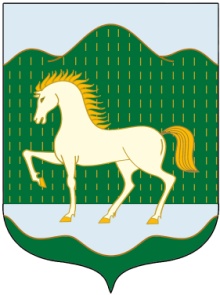 РЕСПУБЛИКА БАШКОРТОСТАН АДМИНИСТРАЦИЯ МУНИЦИПАЛЬНОГО РАЙОНА               АБЗЕЛИЛОВСКИЙ РАЙОН Ленина ул., 41, с. Аскарово, Абзелиловский район, Республика Башкортостан, 453620Тел. 8 (34772) 2-15-10, факс 8 (34772) 2-04-14e-mail: adm01@bashkortostan.ruwww.abyalil.ru_                             №            _              _                             №            _              Главам сельских поселений Аскаровский, Таштимеровский и Янгильский сельсоветов МРАбзелиловский район РБ№
п/пМесто выполнения 
комплексных кадастровых работВремя выполнения 
комплексных кадастровых работ1Кадастровый квартал 02:01:160903 (село Янгельское)Июнь2Кадастровый квартал 02:01:130802 (деревня Абзелилово) Июль3Кадастровый квартал 02:01:131401  (село Михайловка)Июль4Кадастровый квартал 02:01:010415 (село Аскарово)Август5Кадастровый квартал 02:01:010413 (село Аскарово)Август